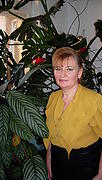 Бирюкова елена ивановна
воспитательВ системе образования Калининградской области с 1978 года.Работает в детском саду «Берёзка»: 43 года по должности воспитатель.Награждена нагрудным знаком «Почетный работник общего образования» (1999 г.).Почетный член педагогического коллектива.